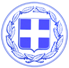 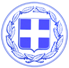                       Κως, 22 Απριλίου 2018ΔΕΛΤΙΟ ΤΥΠΟΥΟ Πρόεδρος της Δημοτικής Κοινότητας Πυλίου κ. Χρ. Τσαμπουνιάρης έκανε την ακόλουθη δήλωση, ως απάντηση στην ανακοίνωση που εξέδωσε ο κ. Ι. Ζερβός:“Την ώρα που η Κως χρειάζεται ενότητα και συνεργασία, κάποιοι επιλέγουν να παίζουν φθηνά κομματικά παιχνίδια.Ο Γιώργος Κυρίτσης είναι Δήμαρχος με την ψήφο των πολιτών.Ο κ. Ζερβός είναι εκπρόσωπος ενός κομματικού συστήματος.Η Δύναμη Αλλαγής αποτελεί μια παράταξη στην οποία συμμετέχουμε άνθρωποι από διαφορετικούς πολιτικούς χώρους.Ο κ. Ζερβός έστησε ή του έστησαν μια θνησιγενή παράταξη για να υπηρετήσει κομματικές σκοπιμότητες. Έχει εναποθέσει τις ελπίδες του στον εκλογικό νόμο για να μπορέσει να είναι ξανά υποψήφιος.Με όποιον εκλογικό νόμο όμως και να γίνουν οι δημοτικές εκλογές, εμείς θα είμαστε παρόντες. Με το έργο μας, τις προτάσεις μας, μαζί με τους πολίτες.Άλλοι είναι αυτοί που βάζουν πρώτα το κόμμα και τελευταίους τους πολίτες και την Κω.Η Δημοτική Αρχή υπηρετεί την Κω, για εμάς η Κως είναι πέρα και πάνω από όλα.Ο κ. Ζερβός είναι κομματικός εκπρόσωπος, εκτελεί εντολές ενός συστήματος που λειτουργεί εις βάρος του νησιού και ιδιαίτερα εις βάρος του Πυλίου με την δημιουργία του hot spot.Aυτοί που έχουν αφήσει τα δαχτυλικά τους αποτυπώματα πάνω στη δημιουργία του hot spot, αυτοί που έφεραν τα ΜΑΤ για να δείρουν τους πολίτες της Κω που αντιδρούσαν, δεν μπορούν να μας προκαλούν.Ιδιαίτερα εδώ στο Πυλί.Γιατί εμείς θέλουμε και διεκδικούμε να κλείσει το hot spot που μας φόρτωσαν ενώ αυτοί είναι έτοιμοι και πρόθυμοι να δημιουργήσουν και άλλα hot spot στο νησί.Γραφείο Τύπου Δήμου Κω